4DIALOGUE AVEC LES VERBES; comprendre=förstå ; dire=säga, tout=alltförstår du?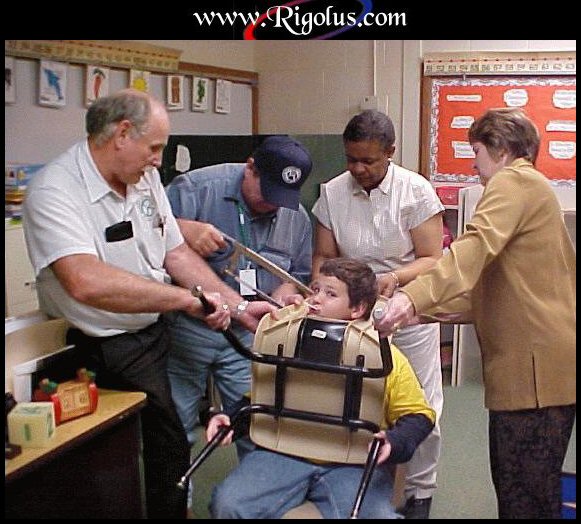 jag förstår alltkan du förstå allt?ja, jag kan förstå alltok, jag har förståttförstår du tyska?jag förstår litepratar du tyska?nej, jag kan säga några frasermin pappa är engelskåh, du pratar engelska?ja, jag pratar jättebra engelskamen engelska är svårtnej, det är inte svårtjag pratar inte engelskavad syndvad tittar du på?jag tittar på din keps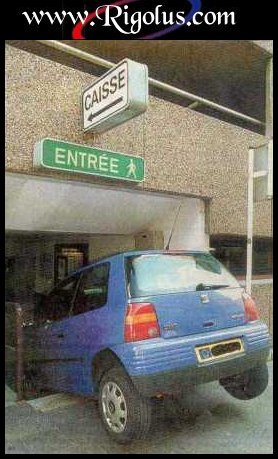 tycker du om min keps?ja, den är finhar du en keps?nej, jag gillar inte kepsarvarför?jag vet intehar du en bror?ja, jag har en brorvad heter han?han heter Françoisär han fransk?nej, varför?han har ett franskt namndet är santhar du en syster också?nej, jag har inte en syster, och du?jag har en systervad heter hon?hon heter Claudinedet var ett konstigt namnja, det är fransktjaha, hon har ett franskt namnja, min mormor är fransyskapratar du franska då?jag pratar lite franskaär det svårt?ja, det är mycket svårtska vi gå och dricka en kopp kaffe?nej, vi går på restaurang!ja, vilken bra idé! 